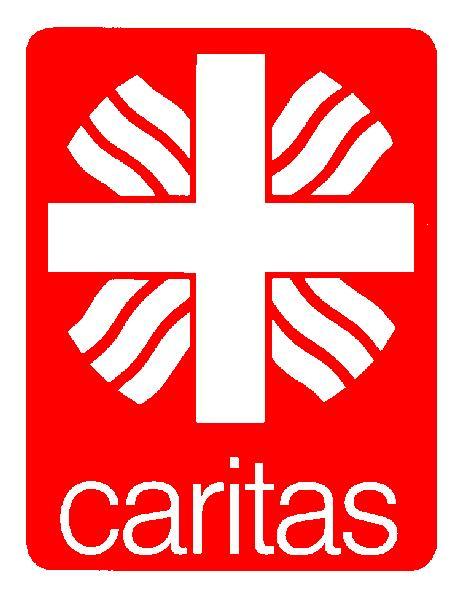 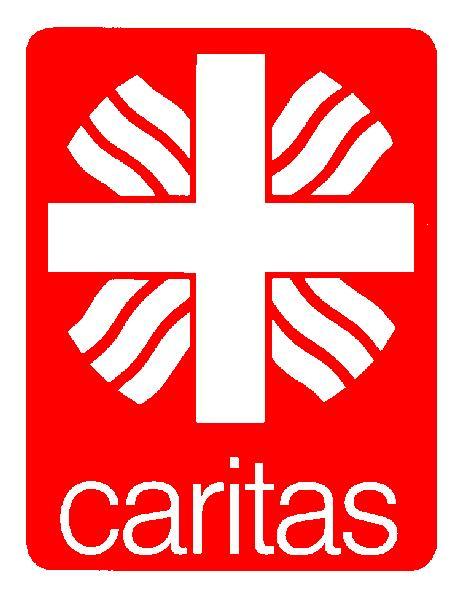 Ehrenamtliche*r:-----------------------------------------------------------------------------------------------------------------Name					Vorname			Geb.-Datum-----------------------------------------------------------------------------------------------------------------Straße				Wohnort----------------------------------------------------------------------------------------------------------------Telefonnummer			Emailadresse:Mitarbeiter*in / Ansprechpartner*in Fachdienst Caritas Biberach-Saulgau----------------------------------------------------------------------------------------------------------------Name					Vorname-----------------------------------------------------------------------------------------------------------------Straße				Wohnort-----------------------------------------------------------------------------------------------------------------Telefonnummer			EmailadresseEhrenamtliche Tätigkeit / Aufgabe / Zeitrahmen:---------------------------------------------------------------------------------------------------------------------------------------------------------------------------------------------------------------------------------------------------------------------------------------------------------------------------------------------------Sonstiges-----------------------------------------------------------------------------------------------------------------------------------------------------------------------------------------------------------------------------------------------------------------------------------     -------------------------------------------------Datum / Unterschrift Ehrenamtliche*r     Datum / Unterschrift Mitarbeiter*in der 						Caritas Biberach-Saulgau24.01.2019 / Caritas Biberach-Saulgau, Kolpingstr. 43, 88400 Biberach 07351/8095-190   muensch@caritas-biberach-saulgau.deVereinbarung über das ehrenamtliche Engagement in der Caritas Biberach-Saulgau